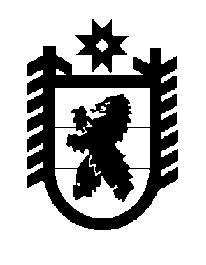 Российская Федерация Республика Карелия    ПРАВИТЕЛЬСТВО РЕСПУБЛИКИ КАРЕЛИЯРАСПОРЯЖЕНИЕот  9 февраля 2018 года № 92р-Пг. Петрозаводск В целях реализации Региональной адресной программы по переселению граждан из аварийного жилищного фонда на 2014 – 2017 годы, утвержденной постановлением Правительства Республики Карелия  от 23 апреля 2014 года                 № 129-П, в соответствии с частью 11 статьи 154 Федерального закона                             от 22 августа 2004 года № 122-ФЗ «О внесении изменений в законодательные акты Российской Федерации и признании утратившими силу некоторых законодательных актов Российской Федерации в связи с принятием федеральных законов «О внесении изменений и дополнений в Федеральный закон «Об общих принципах организации законодательных (представительных) и исполнительных органов государственной власти субъектов Российской Федерации» и «Об общих принципах организации местного самоуправления в Российской Федерации», учитывая решение Совета Пудожского муниципального района от 22 декабря 2017 года № 333 «О приеме в муниципальную собственность Пудожского муниципального района имущества из государственной собственности Республики Карелия»:1. Утвердить перечень государственного имущества Республики Карелия, передаваемого  в муниципальную собственность Пудожского муниципального района, согласно приложению к настоящему распоряжению.2. Казенному учреждению Республики Карелия «Управление капитального строительства Республики Карелия» совместно с администрацией Пудожского муниципального района обеспечить подписание передаточного акта и представить его на утверждение в  Министерство имущественных и земельных отношений Республики Карелия.3. Право муниципальной собственности на передаваемое имущество возникает с момента утверждения передаточного акта. 
           Глава Республики Карелия                                                              А.О. ПарфенчиковПриложение к распоряжениюПравительства Республики Карелияот 9 февраля 2018 года № 92р-ППеречень государственного имущества Республики Карелия, передаваемого в муниципальную собственность Пудожского муниципального района______________№ п/пНаименование имуществаАдрес местонахождения имуществаИндивидуализирующие характеристики имущества12341.Жилое помещениег. Пудож, ул. Карла Маркса, д. 70, кв. 1квартира общей площадью 44,80 кв. м, расположенная на 1 этаже 3-этажного жилого дома 2.Жилое помещениег. Пудож, ул. Карла Маркса, д. 70, кв. 3квартира общей площадью 39,90 кв. м, расположенная на 1 этаже 3-этажного жилого дома 3.Жилое помещениег. Пудож, ул. Карла Маркса, д. 70, кв. 4квартира общей площадью 67,80 кв. м, расположенная на 1 этаже 3-этажного жилого дома 4.Жилое помещениег. Пудож, ул. Карла Маркса, д. 70, кв. 5квартира общей площадью 50,20 кв. м, расположенная на 1 этаже 3-этажного жилого дома 5.Жилое помещениег. Пудож, ул. Карла Маркса, д. 70, кв. 6квартира общей площадью 44,70 кв. м, расположенная на 2 этаже 3-этажного жилого дома 6.Жилое помещениег. Пудож, ул. Карла Маркса, д. 70, кв. 7квартира общей площадью 44,60 кв. м, расположенная на 2 этаже 3-этажного жилого дома 7.Жилое помещениег. Пудож, ул. Карла Маркса, д. 70, кв. 8квартира общей площадью 46 кв. м, расположенная на 2 этаже 3-этажного жилого дома 12348.Жилое помещениег. Пудож, ул. Карла Маркса, д. 70, кв. 9квартира общей площадью 68 кв. м, расположенная на 2 этаже 3-этажного жилого дома 9.Жилое помещениег. Пудож, ул. Карла Маркса, д. 70, кв. 10квартира общей площадью 55,80 кв. м, расположенная на 2 этаже 3-этажного жилого дома 10.Жилое помещениег. Пудож, ул. Карла Маркса, д. 70, кв. 12квартира общей площадью 44,60 кв. м, расположенная на 3 этаже 3-этажного жилого дома 11.Жилое помещениег. Пудож, ул. Карла Маркса, д. 70, кв. 13квартира общей площадью 44,60 кв. м, расположенная на 3 этаже 3-этажного жилого дома 12.Жилое помещениег. Пудож, ул. Карла Маркса, д. 70, кв. 14Квартира общей площадью 45,80 кв. м, расположенная на 3 этаже 3-этажного жилого дома 13.Жилое помещениег. Пудож, ул. Карла Маркса, д. 70, кв. 15квартира общей площадью 67,90 кв. м, расположенная на 3 этаже 3-этажного жилого дома 14.Жилое помещениег. Пудож, ул. Карла Маркса, д. 70, кв. 16квартира общей площадью 59,70 кв. м, расположенная на 3 этаже 3-этажного жилого дома 15.Жилое помещениег. Пудож, ул. Карла Маркса, д. 70, кв. 18квартира общей площадью 52 кв. м, расположенная на 1 этаже 3-этажного жилого дома 16.Жилое помещениег. Пудож, ул. Карла Маркса, д. 70, кв. 19квартира общей площадью 50,10 кв. м, расположенная на 1 этаже 3-этажного жилого дома 123417.Жилое помещениег. Пудож, ул. Карла Маркса, д. 70, кв. 21квартира общей площадью 56,90 кв. м, расположенная на 1 этаже 3-этажного жилого дома 18.Жилое помещениег. Пудож, ул. Карла Маркса, д. 70, кв. 22квартира общей площадью 52,40 кв. м, расположенная на 1 этаже 3-этажного жилого дома 19.Жилое помещениег. Пудож, ул. Карла Маркса, д. 70, кв. 23квартира общей площадью 56,80 кв. м, расположенная на 2 этаже 3-этажного жилого дома 20.Жилое помещениег. Пудож, ул. Карла Маркса, д. 70, кв. 24квартира общей площадью 52,40 кв. м, расположенная на 2 этаже 3-этажного жилого дома 21.Жилое помещениег. Пудож, ул. Карла Маркса, д. 70, кв. 26квартира общей площадью 52,50 кв. м, расположенная на 2 этаже 3-этажного жилого дома 22.Жилое помещениег. Пудож, ул. Карла Маркса, д. 70, кв. 27квартира общей площадью 50,30 кв. м, расположенная на 2 этаже 3-этажного жилого дома 23.Жилое помещениег. Пудож, ул. Карла Маркса, д. 70, кв. 29квартира общей площадью 56,50 кв. м, расположенная на 3 этаже 3-этажного жилого дома 24.Жилое помещениег. Пудож, ул. Карла Маркса, д. 70, кв. 30квартира общей площадью 52,40 кв. м, расположенная на 3 этаже 3-этажного жилого дома 25.Жилое помещениег. Пудож, ул. Карла Маркса, д. 70, кв. 31квартира общей площадью 28,60 кв. м, расположенная на 3 этаже 3-этажного жилого дома 123426.Жилое помещениег. Пудож, ул. Карла Маркса, д. 70, кв. 32квартира общей площадью 52,60 кв. м, расположенная на 3 этаже 3-этажного жилого дома27.Жилое помещениег. Пудож, ул. Карла Маркса, д. 70, кв. 33квартира общей площадью 50,30 кв. м, расположенная на 3 этаже 3-этажного жилого дома